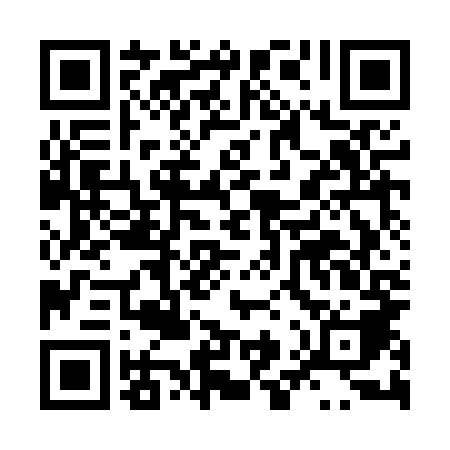 Ramadan times for Bojanowka, PolandMon 11 Mar 2024 - Wed 10 Apr 2024High Latitude Method: Angle Based RulePrayer Calculation Method: Muslim World LeagueAsar Calculation Method: HanafiPrayer times provided by https://www.salahtimes.comDateDayFajrSuhurSunriseDhuhrAsrIftarMaghribIsha11Mon3:593:595:5111:393:315:275:277:1312Tue3:573:575:4911:393:335:295:297:1513Wed3:543:545:4711:383:345:315:317:1714Thu3:523:525:4511:383:365:325:327:1915Fri3:493:495:4211:383:375:345:347:2116Sat3:473:475:4011:373:385:365:367:2217Sun3:443:445:3811:373:405:385:387:2418Mon3:423:425:3511:373:415:395:397:2619Tue3:393:395:3311:373:435:415:417:2820Wed3:363:365:3111:363:445:435:437:3021Thu3:343:345:2911:363:455:445:447:3222Fri3:313:315:2611:363:475:465:467:3423Sat3:293:295:2411:353:485:485:487:3624Sun3:263:265:2211:353:495:505:507:3825Mon3:233:235:1911:353:515:515:517:4026Tue3:203:205:1711:343:525:535:537:4327Wed3:183:185:1511:343:535:555:557:4528Thu3:153:155:1211:343:555:565:567:4729Fri3:123:125:1011:343:565:585:587:4930Sat3:093:095:0811:333:576:006:007:5131Sun4:064:066:0612:334:587:017:018:531Mon4:044:046:0312:335:007:037:038:552Tue4:014:016:0112:325:017:057:058:583Wed3:583:585:5912:325:027:077:079:004Thu3:553:555:5612:325:037:087:089:025Fri3:523:525:5412:325:057:107:109:046Sat3:493:495:5212:315:067:127:129:077Sun3:463:465:5012:315:077:137:139:098Mon3:433:435:4712:315:087:157:159:119Tue3:403:405:4512:305:097:177:179:1410Wed3:373:375:4312:305:107:187:189:16